Publicado en Madrid el 28/12/2018 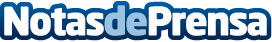 Abre en Madrid un oasis de paz y tranquilidad para escapar del estrés y el ajetreo propio de la capitalEsta es la propuesta de SHALA YOGA MADRID, que ha aprovechado el bullicio navideño para ofrecer a cualquiera que desee desconectar un poco del ajetreo del día a día la forma perfecta de disfrutar de un poco de paz y tranquilidadDatos de contacto:SHALA YOGA MADRIDhttps://shalayogamadrid.com/622 351 592 Nota de prensa publicada en: https://www.notasdeprensa.es/abre-en-madrid-un-oasis-de-paz-y-tranquilidad Categorias: Madrid Entretenimiento Medicina alternativa Bienestar http://www.notasdeprensa.es